КАРАР                                                                      РЕШЕНИЕО внесении изменений в Правила землепользования и застройки в сельском поселении Шаранский сельсовет  муниципального района Шаранский район Республики БашкортостанВ связи с поступившим предложением от Администрации муниципального района Шаранский район Республики Башкортостан о внесении изменений в Правила землепользования и застройки в сельском поселении Шаранский сельсовет муниципального района Шаранский район Республики Башкортостан (далее - Правила), утвержденные решением Совета сельского поселения Шаранский сельсовет муниципального района Шаранский район Республики Башкортостан № 287 от 17.12.2013 года, в соответствии с Градостроительным кодексом Российской Федерации, в целях совершенствования порядка регулирования землепользования и застройки на территории сельского поселения Шаранский сельсовет муниципального района Шаранский район Республики Башкортостан, Совет сельского поселения Шаранский сельсовет муниципального района Шаранский район Республики Башкортостан,  РЕШИЛ:Пункт 42.1 Правил изложить в следующей редакции: « 42.1.  Жилая зона (Ж) Зона  «Ж-1»:- для индивидуального жилищного строительства;- для ведения личного подсобного хозяйства (приусадебный земельный участок);- для коттеджной застройки отдельно стоящими жилыми домами коттеджного типа на одну семью в 1 - 3 этажа;Зона  «Ж-2»: - для блокированной секционной застройки блокированными жилыми домами с блок-квартирами на одну семью до 3-х этажей;Зона  «Ж-3»: - для малоэтажной застройки многоквартирными жилыми домами от 2-х до 4-х этажей.».2. Пункт 48.1 Правил изложить в следующей редакции: «48.1. Жилые зоны (Ж) Назначение  жилых  зон:«Зона  «Ж-1»:- для индивидуального жилищного строительства -  площадь земельного участка от 700,0 до 3000,0 кв. м;- для ведения личного подсобного хозяйства (приусадебный земельный участок) – площадь земельного участка от 700,0 до 3000,0 кв. м, не требующими организации санитарно-защитных зон;- для коттеджной застройки отдельно стоящими жилыми домами коттеджного типа на одну семью в 1 - 3 этажа с придомовыми участками от 700 до ;Зона  «Ж-2»:- для блокированной секционной застройки блокированными жилыми домами с блок-квартирами на одну семью до 3-х этажей с придомовыми участками от 400 до 1200 кв. м;Зона  «Ж-3»: - для малоэтажной застройки многоквартирными жилыми домами от 2-х до 4-х этажей.».3. Статью 50 Правил изложить в следующей редакции: «Статья 50. Предельные (минимальные и (или) максимальные) размеры земельных участков и предельные параметры размещенного строительства, реконструкции объектов капитального строительства.1. Предельные размеры земельных участков и предельные параметры разрешенного строительства, реконструкции объектов капитального строительства на их территории приведены в Таблице 3.Предельные размеры земельных участков и предельные параметры разрешенного строительства, реконструкции объектов капитального строительстваТаблица 3.».4. Абзац 1 пункта 1 статьи 7 Правил изложить в следующей редакции: «В соответствии с Земельным кодексом Российской Федерации земли, расположенные в границах населенных пунктов сельского поселения Шаранский сельсовет муниципального района Шаранский район Республики Башкортостан, относятся к категории земель населенных пунктов.».5. Абзац 1 пункта 2 статьи 35 Правил изложить в следующей редакции:«2. Разрешения на строительство объектов, строящихся, реконструируемых на территории сельского поселения Шаранский сельсовет муниципального района Шаранский район Республики Башкортостан выдается органом местного самоуправления  муниципального района Шаранский район Республики Башкортостан, уполномоченным в сфере градостроительства и архитектуры.».6. В пункте 1 статьи 38 Правил слова «д. Петропавловский» заменить на слова «сельского поселения Шаранский сельсовет муниципального района Шаранский район Республики Башкортостан».7. Признать утратившим силу решение Совета сельского поселения Шаранский сельсовет муниципального района Шаранский район Республики Башкортостан  № 6/28 от 23.12.2015года «О внесении изменений в Правила землепользования и застройки в сельском поселении Шаранский сельсовет  муниципального района Шаранский район Республики Башкортостан».8. Обнародовать настоящее решение в здании администрации сельского поселения Шаранский сельсовет муниципального района Шаранский район Республики Башкортостан   и на официальном сайте сельского поселения Шаранский сельсовет муниципального района Шаранский район Республики Башкортостан в сети Интернет.9. Настоящее решение вступает в силу с момента его обнародования.10. Контроль за исполнением настоящего постановления оставляю за собой.Глава сельского поселения                                                                        Р.М. Нуриевс. Шаран26.04.2016 года  № 9/59Муниципаль районыныңШаран ауыл Советы ауыл биләмәһе СоветыШаран районыБашкортостан РеспубликаһыШаран  ауылы, тел.(34769) 2-22-43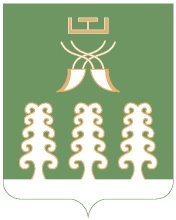 Совет сельского поселенияШаранский сельсоветмуниципального районаШаранский районРеспублика Башкортостанс. Шаран  тел.(34769) 2-22-43ЗонаМинимальная площадь (га.)Минимальная длина по уличному фронту (м.)Минимальная ширина на глубину (м.)Максимальный процент застройки(%)Минимальный процент озеленения, (%)Максимальная высота оград(%)1234568Ж-10,07-0,30153020-40201,5Ж-20,043645020-Ж-30,1444326010-ОД-10,0510106010-С-10,05НРНР60НР1,5Р-10,02НРНРНРНР1,5Р-20,01НРНРНР201,5СП-10,01НРНРНР502,0СП-20,01НРНРНР502,0ИТ-1НРНРНРНРНРНРП-10,0520206530НРП-20,5608070202,0ПЗНРНРНРНРНРНРУсловные обозначения: НР - НЕ РЕГЛАМЕНТИРУЕТСЯУсловные обозначения: НР - НЕ РЕГЛАМЕНТИРУЕТСЯУсловные обозначения: НР - НЕ РЕГЛАМЕНТИРУЕТСЯУсловные обозначения: НР - НЕ РЕГЛАМЕНТИРУЕТСЯУсловные обозначения: НР - НЕ РЕГЛАМЕНТИРУЕТСЯУсловные обозначения: НР - НЕ РЕГЛАМЕНТИРУЕТСЯУсловные обозначения: НР - НЕ РЕГЛАМЕНТИРУЕТСЯ